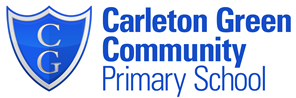 Arundel Drive, Carleton, Lancashire. FY6 7TFTel: (01253) 891228   Fax: (01253) 896227Email: head@carletongreen.lancs.sch.uk								26th April 2019Dear Parents/Carers,We are planning a visit to The Plant Place garden centre as part of our ‘What’s in the Garden?’ topic.  The visit will take place on the morning of Thursday 2nd May. We will leave at 9.15am and return for 11.30am.The visit is for both Duckling classes and any Little Chicks who attend the Thursday morning session. Only Little Chicks need to complete and return the permission slip below.We will be walking both to and from the garden centre. Once there we will be buying flowering plants and fruit and vegetable seedlings for our garden. The children will also be potting a seed or plant and will have the opportunity to walk around the garden centre, learning about the wide variety of different plants.The children will need to bring a suitable waterproof coat to school and a sun hat, if necessary. All pupils will wear a high visibility vest to aid with safety when walking to the garden centre.If you are able to volunteer and help us with the trip, please let a member of staff know ASAP. As we are walking to the centre, we do need a suitable number of adult helpers. The trip may need to be cancelled if we do not receive the required number of adults.Many thanks.Yours sincerely,The EYFS TeamFor Little Chicks Parents Only  (Attending on Thursday mornings)I give/do not give permission for my child ______________________________ to visit the Plant Place Garden Centre on Thursday 2nd  May.I can/cannot help with the visit.Signed____________________________ Parent/Carer    Date _____________________